Dzisiaj:Wysłuchacie opowiadania,Spróbujecie wyjaśnić przysłowie: „Strach ma wielkie oczy”,Utrwalicie pojęcia związane z czasem: tydzieńTydzień: Dla każdego cos ciekawego.Temat: STRACH MA WIELKIE OCZY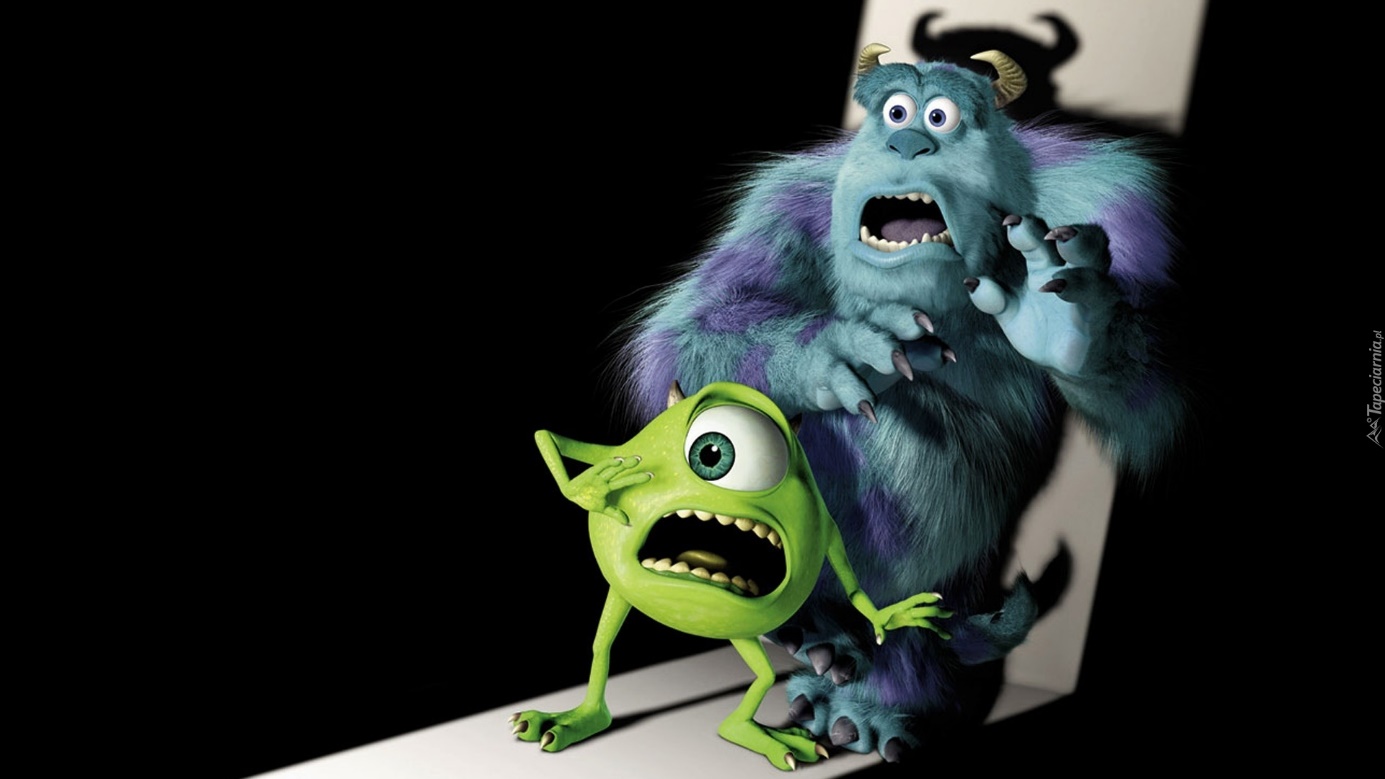 Posłuchajcie opowiadania Strach ma wielkie oczy z cyklu Listy od Hani i Henia. Znajduje się w załącznikach(plik audio).Następnie spróbujcie odpowiedzieć na następujące pytania:- Co Hania wyobraziła sobie, gdy usłyszała dźwięk „plask, plask”?,- Co wydawało dźwięk „plask, plask”?,- Kogo Hania chciała uratować, wyskakując spod kołdry?,- Dlaczego Hania bała się wyjrzeć spod kołdry?,- Jak myślisz, czy Hania wykazała się odwagą, gdy postanowiła uratować Stefanię? Dlaczego?,- Jak myślisz co to znaczy, że największy strach mieszka w naszej głowie?,- Jak myślisz co znaczy powiedzenie „Strach ma wielkie oczy”?.- Jak myślisz, czy łatwo jest być odważnym?3.  A teraz poproście bliskich, by udostępnili Wam komputer i kliknijcie  na poniższy link:https://read.bookcreator.com/6Xkz7tFaBkX9pcSfEimzrybr8vp1/kE0BZUviRH23wfnNtxHNNgTo książka w wersji internetowej. Widzieliście już taką kiedyś? Strzałką z boku możecie przewracać kartki. Proszę znajdźcie w naszej książce wiersz o Strasznymsławie. Przeczytajcie go. I pomyślcie czy jest coś czego się bardzo boicie? Strasznysław to taki stworek, który często zapomina, że się już boi i przepędza strachy z naszej głowy. Jako zadanie domowe narysujcie w zeszycie swojego stworka na strachy i go nazwijcie. Czekam na zdjęcie zadania do środy :monika.wyszynska1@o2.plOtwórzcie  ćwiczenia na stronie 47 i zróbcie  zadania 1 i 2.Otwórzcie ćwiczenia z matematyki na stronach 46 i 47 i zróbcie zadania z tych stron. Powtórzcie dni tygodnia!A to muzyczna niespodzianka dla Was! Kliknijcie na poniższy link. Tam znajdziecie muzyczną propozycje na każdy dzień tygodnia:https://www.youtube.com/watch?v=KJiXPp1jSgQDzisiaj zamiast zadań na Quizziz proponuje Wam zadania na matzoo.plDni tygodnia, poziom podstawowy:http://www.matzoo.pl/klasa1/dni-tygodnia_6_340Dni tygodnia, poziom zaawansowany:  http://www.matzoo.pl/klasa1/dni-tygodnia-poziom-zaawansowany_6_341Powodzenia!!!Wasza Pani Monika